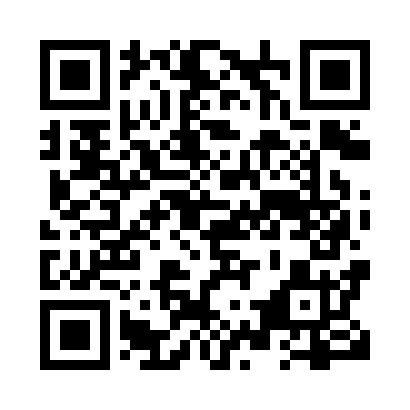 Prayer times for Salt Pond, Newfoundland and Labrador, CanadaMon 1 Jul 2024 - Wed 31 Jul 2024High Latitude Method: Angle Based RulePrayer Calculation Method: Islamic Society of North AmericaAsar Calculation Method: HanafiPrayer times provided by https://www.salahtimes.comDateDayFajrSunriseDhuhrAsrMaghribIsha1Mon3:175:201:156:419:1011:122Tue3:185:201:156:419:0911:123Wed3:185:211:156:419:0911:124Thu3:185:221:156:419:0911:125Fri3:195:221:166:419:0811:126Sat3:195:231:166:419:0811:127Sun3:205:241:166:409:0711:118Mon3:215:251:166:409:0711:109Tue3:235:261:166:409:0611:0910Wed3:245:261:166:409:0611:0811Thu3:265:271:166:399:0511:0612Fri3:275:281:176:399:0411:0513Sat3:295:291:176:399:0411:0414Sun3:315:301:176:389:0311:0215Mon3:325:311:176:389:0211:0116Tue3:345:321:176:389:0110:5917Wed3:365:331:176:379:0010:5718Thu3:385:341:176:378:5910:5619Fri3:395:351:176:368:5810:5420Sat3:415:361:176:368:5710:5221Sun3:435:381:176:358:5610:5022Mon3:455:391:176:348:5510:4923Tue3:475:401:176:348:5410:4724Wed3:495:411:176:338:5310:4525Thu3:515:421:176:338:5210:4326Fri3:535:431:176:328:5110:4127Sat3:545:441:176:318:5010:3928Sun3:565:461:176:308:4810:3729Mon3:585:471:176:308:4710:3530Tue4:005:481:176:298:4610:3331Wed4:025:491:176:288:4410:31